Technika, klasa 6. 20.05.2020Temat: Takie to proste – Tortilla pełna witamin.Temat do realizacji na 2 godziny lekcyjne.Zadanie:Na podstawie przepisu zamieszczonego w tym dokumencie na 2 i 3 stronie wykonaj tortillę. Wskazówka: możesz kupić gotowe placki tortilli, upiec je według przepisu wyszukanego w internecie lub upiec tradycyjne naleśniki.Pamiętaj o dokładnym umyciu rąk przed przystąpieniem do pracy oraz umyciu świeżych warzyw.Zdjęcie Tortilli prześlij do 2 czerwca na adres: sp.odrowaz@gmail.comW temacie wiadomości wpisz: Tortilla, Imię, Nazwisko, ZałuczneRafał Pacer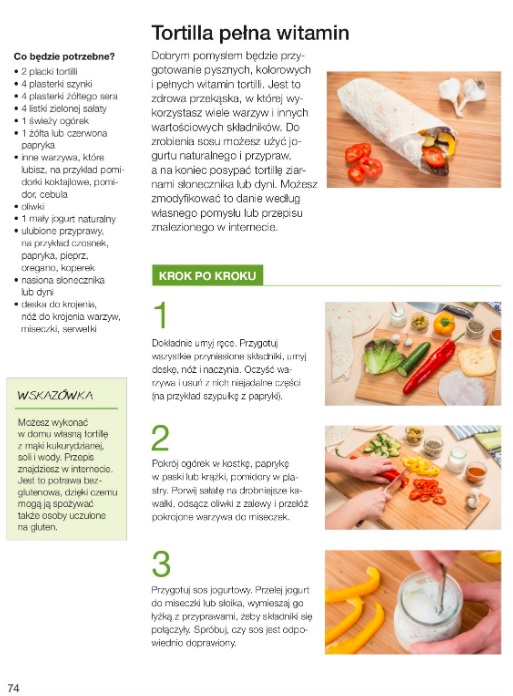 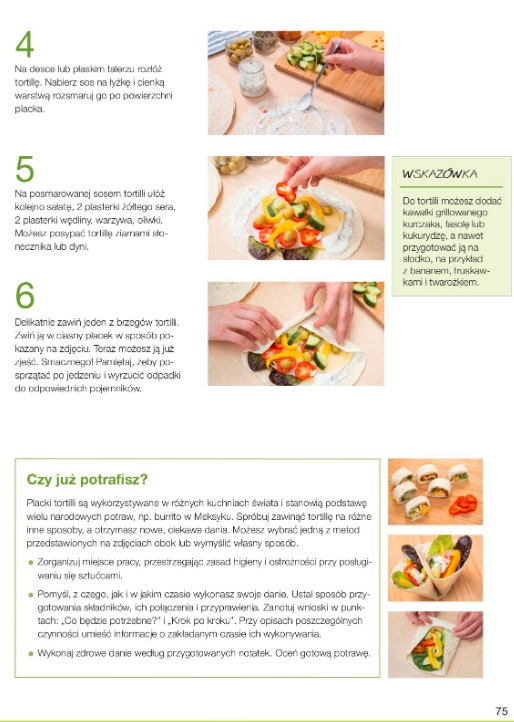 